III. osnovna škola Bjelovar,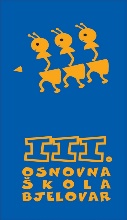 Tome Bakača 11d, 43000 Bjelovartel: 246-610;  246-510; fax: 221-545http://www.os-treca-bj.skole.hr/e-mail: ured@os-treca-bj.skole.hrKlasa: 112-01/20-01/1Urbroj: 2103-36-01-20-04U Bjelovaru, 4. ožujka 2020. godineOBAVIJEST KANDIDATIMA PRIJAVLJENIM NA NATJEČAJ ZA RADNO MJESTO                 UČITELJA RAZREDNE NASTAVE – OD 21. 02. 2020. G                       (određeno, puno radno vrijeme)Testiranje za navedeno radno mjesto održat će se dana 6. ožujka 2020. godine (petak) u 13,00 sati.Pozivaju se kandidatkinje koje udovoljavaju uvjetima natječaja:BARBARA FABIČEVIĆDAJANA DEŠIĆMARINA MARTIĆLiteratura:Zakon o odgoju i obrazovanju u osnovnoj i srednjoj školi („Narodne Novine“, br. 87/08, 86/09,92/10, 105/10, 90/11., 5/12.,16/12., 86/12., 94/13., 152/14. i 68/18.)Pravilnik o izvođenju izleta, ekskurzija i drugih odgojno-obrazovnih aktivnosti izvan škole (NN67/14, 81/15.)Pravilnik o kriterijima za izricanje pedagoških mjera (NN 94/15, 3/17.)Bulić, B., (2016.), Proračunske tablice Excel 2016, Sveučilište u Zagrebu, Sveučilišni računski centarLambert, J., Lambert, S. (2016.), Windows 10 – Korak po korakMcFedries, P., (2016.), Excel 2016 Formule i funkcijeLambert, J., (2016.), Microsoft Word 2016 Korak po korakPovjerenstvo za procjenu i vrednovanje kandidata za zapošljavanje